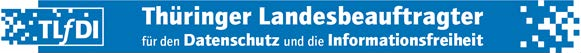 Formularbeispiel für eine Einwilligungserklärung zur Datenverarbeitung  nach Art. 6 Abs. 1 S. 1 lit. a) i. V. m. Art. 7 DS-GVO Zu beachten ist, dass dieses Formularbeispiel zur Unterstützung bei der Anfertigung und Ausgestaltung einer Einwilligungserklärung dient. Es stellt keine rechtsverbindliche Handlungsanweisung dar und erhebt nicht den Anspruch einer umfassenden Klärung aller Rechtsfragen zur Einwilligung.  Es ist zwingend erforderlich, dass sich Verantwortliche, die ihre Datenverarbeitung auf Einwilligungen stützen, sich mit den gesetzlichen Voraussetzungen hierfür auseinandersetzen. Erläutert werden diese sehr ausführlich in den Leitlinien des Europäischen Datenschutzausschusses „Guidelines on Consent“. Nicht Teil dieses Formulars 	sind 	die 	Informationspflichten 	nach 	Art. 	12 	ff.  DS-GVO. Diese sind im Falle einer Einwilligung ebenfalls zu erfüllen. Es wird jedoch darauf hingewiesen, dass die Möglichkeit besteht, auf Informationen, die bereits im Rahmen der Einwilligung mitgeteilt werden, im Rahmen der Informationspflichten zu verzichten.  Ebenfalls wird darauf hingewiesen, dass an die Einwilligungen zur Verarbeitung von besonderen Kategorien von Daten (Art. 9 DS-GVO) sowie in Fällen des Profilings  (Art. 22 DS-GVO) und des Datenverkehrs in Drittländer (Art. 46 DS-GVO) besondere Anforderungen an die Einwilligung zu beachten sind, die in diesem Formular nicht behandelt werden. Genauso wird auf Art. 7 Abs. 4 DS-GVO hingewiesen. Dort ist geregelt, dass die Unfreiwilligkeit dann vermutet wird, wenn das Erteilen der Einwilligung zur Bedingung der Erbringung einer Dienstleistung gemacht wird, ohne dass die von der Einwilligung betroffenen personenbezogenen Daten für diese Dienstleistung erforderlich sind (Koppelungsverbot). Einwilligungserklärung zur Verarbeitung personenbezogener Daten Hiermit willige ich___________________(Name) in die (Verarbeitung)  ___________________________  __________________________ meiner folgenden personenbezogenen Daten ……(Angabe, welche Arten von Daten verarbeitet werden) durch ______________________Angabe des Verantwortlichen) ein.  Die Datenverarbeitung erfolgt ausschließlich zu folgenden Zweck(en):  ______________________________  ______________________________ Dabei bestehen folgende Risiken für die betroffene Person: ______________________________  ______________________________ Die Einwilligung erfolgt auf freiwilliger Basis8 und ich kann sie jederzeit mit Wirkung für die Zukunft widerrufen. Ab Zugang der Widerrufserklärung dürfen meine Daten nicht weiterverarbeitet werden. Sie sind unverzüglich zu löschen. Durch den Widerruf meiner Einwilligung wird die Rechtmäßigkeit der bis dahin erfolgten Verarbeitung nicht berührt.  Meine Widerrufserklärung kann ich [auf folgendem Weg] an [Verantwortlichen] richten. 	Name, Vorname 	 	 	Ort, Datum 	 	Unterschrift Datenschutzerklärung nach der DSGVOName und Anschrift des Verantwortlichen Der Verantwortliche im Sinne der Datenschutz‐Grundverordnung und anderer nationaler Datenschutzgesetze der Mitgliedsstaaten sowie sonstiger datenschutzrechtlicher Bestimmungen lautet: HWR BerlinXXX AbteilungBadensche Straße 5210825 Berlinxxx@hwr-berlin.de Name und Anschrift des behördlichen Datenschutzbeauftragten HWR BerlinVitali Dick (HiSolutions AG)Badensche Str. 50/5110825 Berlindatenschutz@hwr-berlin.deDatenverarbeitung im Verfahren “ XXXX“Zwecke der Verarbeitung Die Verarbeitung der personenbezogenen Daten erfolgt zu folgenden Zwecken:Zweck 1Zweck 2Beschreibung des VerfahrenZ.B. Die Plattform GoPraktikum bietet Unternehmen und Institutionen die Möglichkeit selbständig ihre Praktikumsangebote einzustellen und so einen Teil zur Hochschulausbildung der Studierenden beitragen. Studierende auf der Suche nach einem Pflichtpraktikum können per Suchfunktionen und Stichwort nach aktuellen und passenden Stellen suchen.Rechtsgrundlage für die VerarbeitungRechtsgrundlagen für die Verarbeitung sind §xxx und Art. xx DSGVO. Arten und Kategorien von personenbezogenen Daten  Wir verarbeiten zu den in 3.1 genannten Zwecken folgende Kategorien und Arten von Daten:Speicherung der Daten und LöschfristenAllgemeines zur Datenverarbeitung Umfang der Verarbeitung personenbezogener Daten Wir verarbeiten personenbezogene Daten unserer Nutzer grundsätzlich nur, soweit dies erforderlich ist.Empfänger oder Kategorien von Empfängern der personenbezogenen DatenEine Übermittlung unter 3.4 genannter personenbezogener Daten an Dritte außerhalb der Hochschule (externe Empfänger) erfolgt nicht.ODEREine Übermittlung unter 3.4 genannter personenbezogener Daten an Dritte außerhalb der Hochschule (externe Empfänger) erfolgt an xxxxx.AuftragsverarbeiterDie Daten werden ausschließlich in der Verantwortlichkeit der HWR Berlin verarbeitet. Allerdings bedienen wir uns eines Dienstleisters, der die Cloudanwendung für uns bereitstellt. Der Dienstleister wurde aus Sicht des Datenschutzes geprüft und weist geeignete Maßnahmen zur Datensicherheit auf. Es handelt sich hierbei umStellenticket GmbHOderberger Str. 5610435 BerlinÜbermittlung der Daten in ein Drittland oder eine int. Organisation Eine Übermittlung von in 3.4 genannten personenbezogenen Daten in ein Drittland oder eine internationale Organisation erfolgt nicht.    ODER Eine Übermittlung von in 3.4 genannten personenbezogenen Daten in ein Drittland oder eine internationale Organisation erfolgt an folgende Länder a, b, c. Die Rechtmäßigkeit der Übermittlung ist durch Art xx DSGVO gedeckt.Rechte der von der Verarbeitung betroffenen PersonDie von der Verarbeitung betroffene Person verfügt gemäß Art. 13 – 23 DSGVO über Rechte, welche gegenüber der HWR Berlin geltend gemacht werden können. Eine Übersicht der wichtigsten Rechte ist nachfolgend aufgeführt:Informationspflicht bei Erhebung von personenbezogenen Daten nach Art. 13 DSGVOInformationspflicht, wenn die personenbezogenen Daten nicht bei der betroffenen Person erhoben wurden nach Art. 14 DSGVORecht auf Auskunft über beim Verantwortlichen (HWR Berlin) gespeicherte Daten nach Art. 15 DSGVO Recht auf Berichtigung über beim Verantwortlichen (HWR Berlin) gespeicherte Daten nach Art. 16 DSGVORecht auf Löschung über beim Verantwortlichen (HWR Berlin) gespeicherte Daten nach Art. 17 DSGVORecht auf Einschränkung der Verarbeitung über beim Verantwortlichen (HWR Berlin) gespeicherte Daten nach Art. 18 DSGVOMitteilungspflicht im Zusammenhang mit der Berichtigung oder Löschung personenbezogener Daten oder der Einschränkung der Verarbeitung nach Art. 19 DSGVORecht auf Datenübertragbarkeit nach Art. 20 DSGVORecht gegen die Datenverarbeitung zu widersprechen, sofern die Verarbeitung nach Art. 6 (1) e DSGVO für die Wahrnehmung einer Aufgabe erforderlich ist, die im öffentlichen Interesse liegt oder in Ausübung öffentlicher Gewalt erfolgt oder die Verarbeitung nach Art. 6 (1) f DSGVO zur Wahrung der berechtigten Interessen des Verantwortlichen oder eines Dritten erforderlich ist nach Art. 21 DSGVO.Recht nicht einer ausschließlich auf einer automatisierten Verarbeitung – einschließlich Profiling – beruhenden Entscheidung unterworfen zu werden, die ihr gegenüber rechtliche Wirkung entfaltet oder sie in ähnlicher Weise erheblich beeinträchtigt.Recht auf Benachrichtigung nach Art. 34 DSGVO der von einer Verletzung des Schutzes personenbezogener Daten betroffenen Person.Auskunftsrecht Der Betroffene kann von der HWR eine Auskunft darüber verlangen, ob personenbezogene Daten, durch die HWR verarbeitet werden.Ausübung der RechteDer Betroffene hat das Recht, die datenschutzrechtliche Einwilligungserklärung jederzeit mit Wirkung für die Zukunft zu widerrufen, wobei der Widerruf die Rechtmäßigkeit der aufgrund der Einwilligung bis zum Widerruf erfolgten Datenverarbeitung nicht berührt.Hierfür schickt der Nutzer eine E‐Mail an xxx@hwr-berlin.de oder eine postalische Nachricht an  HWR BerlinXXXXXBadensche Straße 5210825 BerlinDer Betroffene hat ferner das Recht sich bei einer Aufsichtsbehörde über die HWR Berlin zu beschweren. Die zuständige Aufsichtsbehörde im Land Berlin istBerliner Beauftragte für Datenschutz und InformationsfreiheitFriedrichstr. 219
10969 Berlin
mailbox@datenschutz-berlin.deDatensicherheitUm die Sicherheit der Daten angemessen und umfassend bei der Verarbeitung und insbesondere der Übertragung zu schützen, verwendet die HWR Berlin, soweit erforderlich und orientiert am aktuellen Stand der Technik, entsprechende technische und organisatorische Maßnahmen zur Gewährleistung der Sicherheit der personenbezogenen Daten. Stand, Änderungen und Geltung der allgemeinen Datenschutzerklärung Diese Datenschutzerklärung hat den Stand 03/2021. Wir behalten uns vor, diese Datenschutzerklärung regelmäßig zu aktualisieren, um den aktuellen rechtlichen Anforderungen und technischen Änderungen Rechnung zu tragen sowie um unsere Dienstleistungen und Angebote datenschutzkonform umzusetzen. Wir informieren Sie bei wesentlichen Änderungen der rechtlichen Rahmenbedingungen. Ergeben sich Änderungen, werden wir eine hierauf angepasste Einwilligung und Datenschutzerklärung einstellen.  DatenkategorienDatenartenBetroffenenkategorienErforderlich fürDatenkategorienLöschfrist